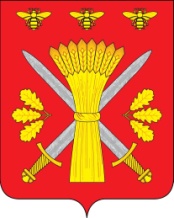 РОССИЙСКАЯ ФЕДЕРАЦИЯОРЛОВСКАЯ ОБЛАСТЬТРОСНЯНСКИЙ  РАЙОННЫЙ СОВЕТ НАРОДНЫХ ДЕПУТАТОВРЕШЕНИЕот 6 августа  2015 года                                                                            № 371с. ТроснаПринято на тридцать шестом заседании районного Совета народных депутатов четвёртого созываОб отчёте начальника ОМВД Россиипо Троснянскому району «Об  оперативной обстановкена территории  района и результатах оперативно-служебнойдеятельности  ОМВД России по Троснянскому районуза  первое полугодие  2015 г.»          Заслушав отчет начальника отдела Министерства внутренних дел России по Троснянскому району, подполковника полиции Н.Н. Федонина «Об оперативной обстановке на территории Троснянского района и результатах оперативно-служебной деятельности отдела полиции за 1 полугодие 2015года»,  Троснянский районный Совет народных депутатов РЕШИЛ:1. Отчёт «Об оперативной обстановке на территории Троснянского района и результатах оперативно-служебной деятельности отдела полиции за 1 полугодие 2015 года» принять к сведению.2. Отметить, что комплексный подход к решению проблем борьбы с преступностью позволил удержать оперативную обстановку в районе под контролем.  3. Поручить начальнику  ОМВД России по Троснянскому району подполковнику   Федонину Н.Н. активизировать работу отдела по раскрытию преступлений, предварительное следствие по которым обязательно в том числе тяжких и особо тяжких преступлений, всех видов краж, выявлению и раскрытию преступлений, связанных с незаконным оборотом оружия и наркотиков, своевременному и качественному расследованию находящихся в производстве уголовных дел, укреплению учетно-регистрационной дисциплины, оздоровлению криминальной ситуации на улицах и других общественных местах, обеспечению безопасности дорожного движения.            4. Настоящее решение вступает в силу со дня его обнародования.Председатель районного Совета                                                      Глава района  народных депутатов                                                                                                  В. И. Миронов                                              В. И. Миронов